Уважаемые родители!	Правильное дыхание очень важно для развития речи, так как дыхательная система - это энергетическая база для речевой системы.	Дыхание влияет на звукопроизношение, артикуляцию и развитие голоса.	Дыхательные упражнения помогают выработать диафрагмальное дыхание, а также продолжительность, силу и правильное распределение выдоха. 	Регулярные выполнения упражнений дыхательной гимнастики способствуют воспитанию правильного речевого дыхания с удлинённым, постепенным выдохом, что позволяет получить запас воздуха для произнесения различных по длине слов и предложений.Речевое дыхание	Произнесение большинства звуков русского языка требует направленной воздушной струи, выработка которой проводится одновременно с артикуляционной гимнастикой, так как в формировании воздушной струи активное участие принимают щёки, губы, язык. 	Мы говорим на выдохе. Любое нарушение этого правила приводит к искажению звучащей речи, поэтому работа над речевым дыханием очень важна. 	Приступая к развитию у ребёнка речевого дыхания, необходимо, прежде всего развивать бесшумный, спокойный вдох без поднятия плеч, а также формировать сильный плавный ротовой выдох.	Залогом чёткого произношения звуков и ясной дикции является хорошо поставленное речевое дыхание.МОУ СШ №9Дыхательная гимнастика (упражнения для развития речевого дыхания)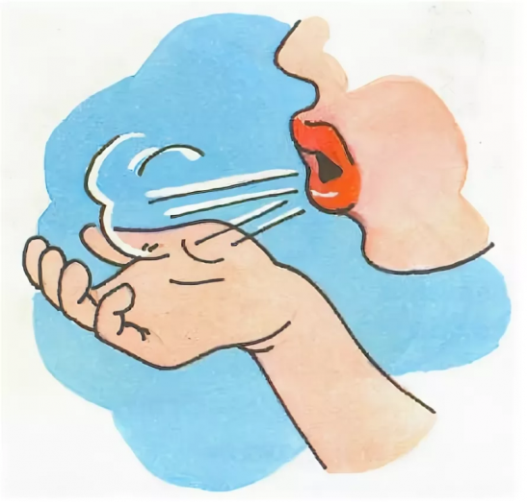 Учитель-логопед: Руднева Елена Ивановнаг. Переславль-Залесский2022 г.Техника выполнения упражнений для развития речевого дыхания:воздух набирать через носплечи не поднимать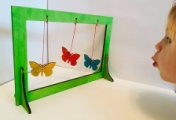 вдох должен быть мягким и короткимвыдох должен быть длительным и плавнымнеобходимо следить, за тем, чтобы не надувались щёки (для начала их можно придерживать руками)нельзя много раз подряд повторять упражнения, так как это может привести к головокружению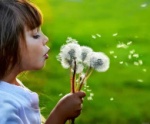 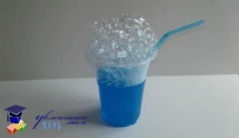 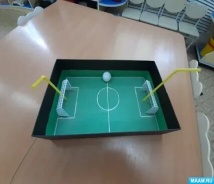 Упражнения для развития речевого дыхания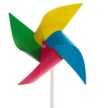                                    БабочкиВырезать из бумаги бабочек и подвесить их на нитках. Предложить ребенку подуть на бабочку так, чтобы она полетела (при этом следить, чтобы ребенок сделал длительный плавный выдох). 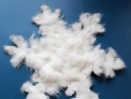 Кораблик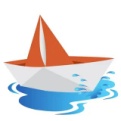 Дуть плавно и длительно на бумажный кораблик.               ОдуванчикПредложите ребенку подуть на отцветший одуванчик (следите за правильностью выдоха). Шторм в стаканеПредложите ребенку подуть через соломинку в стакан с водой (нужно следить, чтобы щеки не надувались, а губы были неподвижными).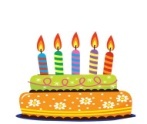            ФутболСкатать ватный шарик и поставить два кубика в качестве ворот. Ребёнок, дуя на шарик, пытается загнать его в ворота.            Ветряная мельница Ребёнок дует на лопасти игрушки-вертушки или мельницы из песочного  набора.             СнегопадСделать снежинки из ваты (рыхлые комочки). Объяснить ребенку, что такое снегопад и предложить ребёнку сдувать "снежинки" с ладони.             Листопад Вырезать из цветной бумаги различные осенние листья и объяснить ребенку, что такое листопад. Предложить ребенку подуть на листья, так, чтобы они полетели. Также можно рассказать, с какого дерева упали листочки.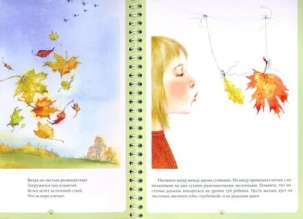             Задуйте свечу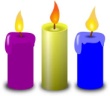 Представьте, что на руке стоит три маленьких свечки. Сделайте глубокий вдох и выдохните тремя пропорциями. Задуйте каждую свечу.Представьте, что перед вами большой именинный пирог. На нём много маленьких свечек. Сделайте глубокий вдох и постарайтесь задуть как можно больше маленьких свечек, сделав максимальное количество коротких выдохов.